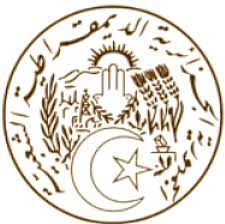 REPUBLIQUE ALGERIENNE DEMOCRATIQUE ET POPULAIREDéclaration de la délégation algérienne35ème session du Groupe de travail sur l’EPU ------------République de Guinée-Bissau Genève, le 24 janvier 2020Madame la Présidente,Ma délégation souhaite la bienvenue à la délégation de la République de Guinée-Bissau et la remercie pour la présentation de son troisième rapport national au titre du mécanisme de l’Examen Périodique Universel. L’Algérie se réjouit de la conclusion du processus de ratification de la Convention internationale sur la protection des droits de tous les travailleurs migrants et des membres de leur famille et du Protocole facultatif se rapportant à la Convention relative aux droits des personnes handicapées. L’Algérie souhaite proposer à la délégation de la République de Guinée-Bissau les recommandations suivantes : Établir un système de financement de la santé pour contribuer à la mise en place d’une couverture sanitaire universelle et veiller à ce que des centres de soins de qualités et abordables soient à la disposition de tous, en particulier aux groupes de population les plus vulnérables ;Mettre en place des mesures pour porter la gratuité d’un enseignement de qualité́ à douze ans, dont les neuf années obligatoires pour s’assurer que tous les enfants soumis à l’obligation scolaire soient scolarisés et aient accès à tous les niveaux d’enseignement.L’Algérie souhaite le plein succès à la République de Guinée-Bissau dans l’étude et la mise en œuvre des recommandations formulées. Je vous remercie.MISSION PERMANENTE D’ALGERIEAUPRES DE L’OFFICE DES NATIONS UNIES A GENEVE ET DES ORGANISATIONS INTERNATIONALES EN SUISSEالبعثة الدائمة للجزائر لدى مكتب الأمم المتحدة بجنيف والمنظمات الدولية بسويسرا